Publicado en   el 08/09/2015 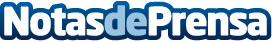 Llega el coche del futuro, y trae materiales nuevosDatos de contacto:Nota de prensa publicada en: https://www.notasdeprensa.es/llega-el-coche-del-futuro-y-trae-materiales Categorias: Automovilismo Industria Automotriz http://www.notasdeprensa.es